FUNGSI WEBSITE WWW.DPRDJABAR.CO.ID DALAM MENINGKATKAN CITRA POSITIF DPRD JAWA BARAT DI KALANGAN MAHASISWA FISIP UNPAS Studi Analisis Deskriptif Mengenai Peranan Media Eksternal Website www.dprdjabar.co.id  Dalam Meningkatkan Citra DPRD Provinsi Jawa Barat Dikalangan Fisip Unpas Bandung Untuk Memenuhi Salah Satu Syarat Ujian Guna Memperoleh Gelar Sarjana Pada Program Studi Ilmu Komunikasi AHMAD FAISAL SYARIFUDINNRP : 122050217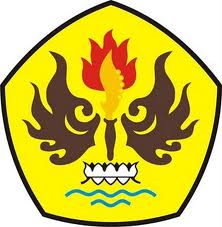 FAKULTAS ILMU SOSIAL DAN ILMU POLITIK UNIVERSITAS PASUNDAN BANDUNG2016